Begäran om ogiltigförklarande 
av transitering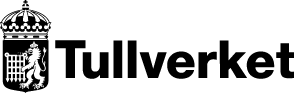  Handlingar bifogasOBS! 
Har godset redan avgått, kan ogiltighetsförklarande inte göras då tullförfarandet redan har påbörjats.Härmed intygas att ovanstående uppgifter är korrekta.MRNOrsakTransitering som ersätter      ersätter ovanstående MRNOrsakGodsets nuvarande förvaringsplatsOrsakFöretagFöretagFöretagKontaktuppgifterKontaktuppgifterKontaktuppgifterNamnDatum